Publicado en Barcelona el 20/09/2023 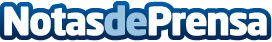 Whirlpool presenta su nueva lavadora FreshCare+ de Clase A con 11kg de capacidadLa tecnología FreshCare+ conservará la ropa fresca y sin malos olores dentro del tambor hasta seis horas después de finalizar el ciclo de lavadoDatos de contacto:Fair Play ComunicaciónWhirlpool932184766Nota de prensa publicada en: https://www.notasdeprensa.es/whirlpool-presenta-su-nueva-lavadora-freshcare Categorias: Nacional Madrid Cataluña Consumo Hogar Electrodomésticos Innovación Tecnológica http://www.notasdeprensa.es